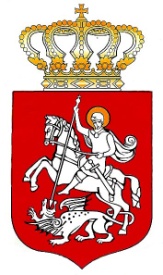 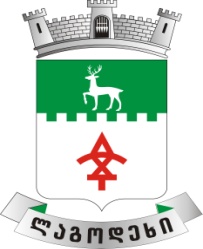                                               ლაგოდეხის მუნიციპალიტეტის საკრებულოს განკარგულება №---                                                                      2022 წლის   -          აპრილიქ. ლაგოდეხილაგოდეხის მუნიციპალიტეტის საკრებულოს 2021  წლის  13 მაისის    №14 -ი  განკარგულების დანართში ცვლილების შეტანის შესახებ საქართველოს ორგანული კანონის ,,ადგილობრივი თვითმმართველობის კოდექსის“ 61-ე მუხლის მე-2 პუნქტისა და საქართველოს კანონის „საქართველოს ზოგადი ადმინისტრაციული კოდექსის“  63-ე მუხლის შესაბამისად, ლაგოდეხის მუნიციპალიტეტის საკრებულოს განკარგულებით: მუხლი 1.შევიდეს ცვლილება ლაგოდეხის მუნიციპალიტეტის საკრებულოს 2021 წლის 13 მაისის  №14-ი განკარგულების დანართში, კერძოდ საპივატიზებო ობიექტების ნუსხას დაემატოს  მუნიციპალიტეტის საკუთრებაში არსებული ქონება :1.ლაგოდეხის მუნიციპალიტეტის სოფელ ჰერეთისკარში მდებარე (საკ.კოდი:N54.19.60.281) სასოფლო-სამეურნეო დანიშნულების მიწის ნაკვეთი (სახნავი) - 6309კვ.მ;2. ლაგოდეხის მუნიციპალიტეტის  სოფელ ჰერეთისკარში მდებარე  (საკ.კოდი:N54.19.63.279)  სასოფლო-სამეურნეო დანიშნულების მიწის ნაკვეთი (სახნავი) - 10060 კვ.მ ;3. ლაგოდეხის მუნიციპალიტეტის  სოფელ რაჭისუბანში მდებარე (საკ.კოდი:N54.02.51.725) სასოფლო-სამეურნეო დანიშნულების მიწის ნაკვეთი (სახნავი)  - 375 კვ.მ;4. გურჯაანის ყოფილი მიწებში  მდებარე   (საკ.კოდი:N54.19.57.099)  სასოფლო-სამეურნეო დანიშნულების მიწის ნაკვეთი (სახნავი)- 50350 კვ.მ.  მუხლი2.ეს განკარგულება ძალაშია ხელმოწერისთანავე.მუხლი 3.განკარგულების გასაჩივრება შესაძლებელია ძალაში შესვლიდან  ერთი თვის ვადაში, კანონმდებლობით დადგენილი წესით, გურჯაანის რაიონულ სასამართლოში, მისამართი: ქ. გურჯაანი, სანაპიროს ქ. №24.საკრებულოს თავმჯდომარე                                            კარლო ჯამბურია